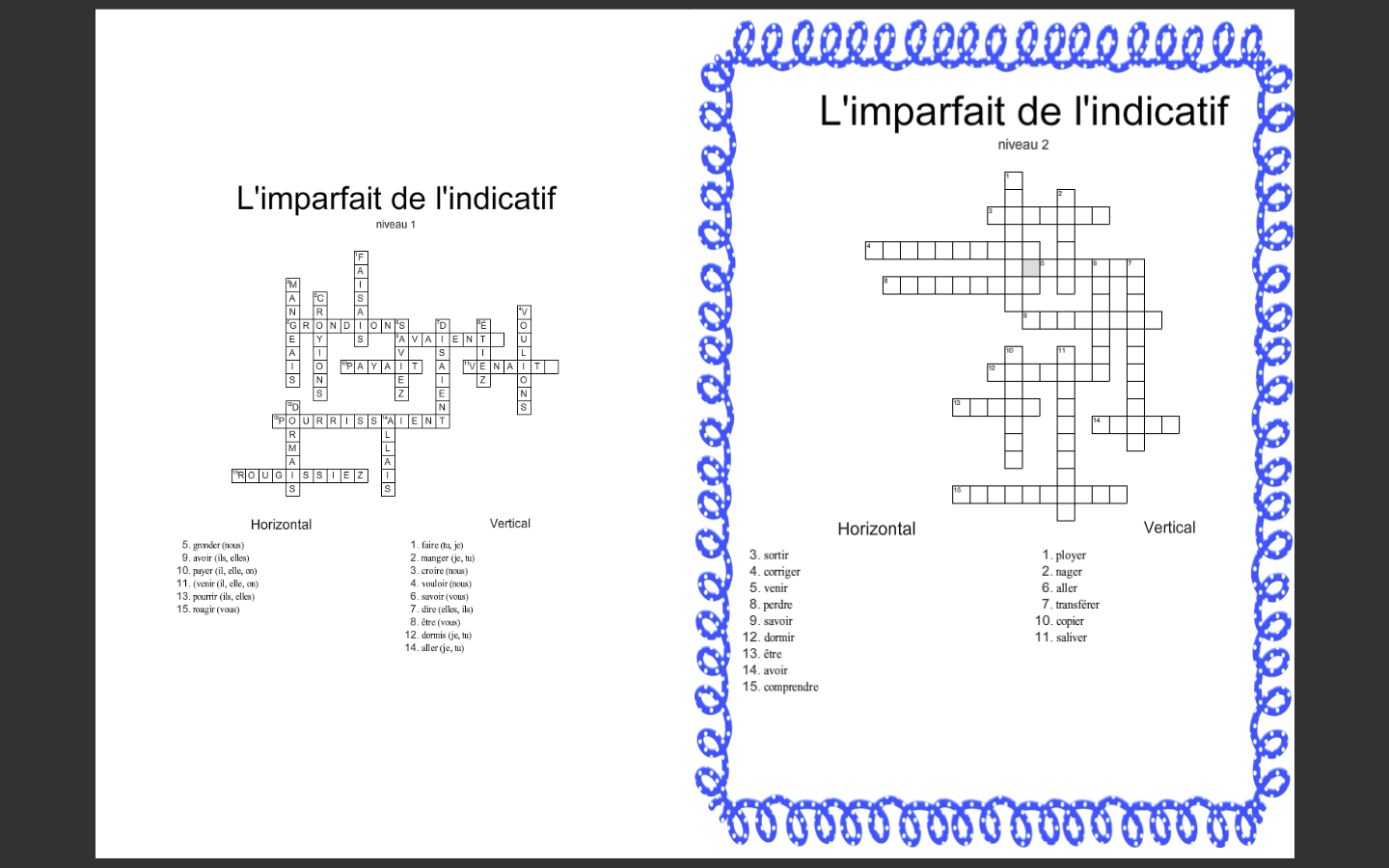 Corrigé du premier mot croisé donné en classeLa grille ici présente correspond à la deuxième grille à faire. 